Press konferencija Bruto domaćeg proizvoda za III kvartal 2019. godinePrema prelimiranim rezultatima, BDP u trećem kvartalu 2019. godine iznosio je 1 630,6 miliona eura. U apsolutnom iznosu, stvoreno je dodate vrijednosti više za oko 100 miliona eura u odnosu na isti kvartal prethodne godine. Realna stopa rasta BDP-a u trećem kvartalu 2019. godine iznosila je 4,7%. U istom periodu, realna stopa rasta BDP-a u EU 28 iznosila je 1,7%. Najznačajnije stope rasta u EU 28 u trećem kvartalu bilježe, Irska i Mađarska sa stopom 5,0%, dok su Poljska i Estonija zabilježile stopu od 4,2%. U državama regiona u trećem kvartalu zabilježen je rast, od 4,8% u Srbiji, Sjevernoj Makedoniji 3,6%, Hrvatskoj 2,9% i Sloveniji 2,3%. Pozitivna kretanja BDP-a u trećem kvartalu 2019. godine, rezultat su povećane proizvodnje u gotovo svim privrednim djelatnostima. Najznačajniji rast u trećem kvartalu 2019. godine zabilježen je u sektoru građevinarstva. Mjereno vrijednošću izvršenih građevinskih radova zabilježen je rast od 31,4%, a izvršenim efektivnim časovima rada za 12,6%. Pored građevinarstva značajan rast, zabilježen je i sektorima vađenje rude i kamena od 20,7%, i proizvodnje električne energije 7,4%. Rast u trećem kvartalu, evidentan je u sektoru poljoprivrede 3,4% i sektoru šumarstvo 2,3%. Poseban doprinos rastu BDP-a u trećem kvartalu, dolazi od turizma. Broj dolazaka i noćenja turista u kolektivnom smještaju povećan za 10,9% odnosno 7,8%. Po tom osnovu prihodi od turizma povećani su za 8,8% i prema podacima Centralne banke Crne Gore u trećem kvartalu 2019. godine iznosili su 761,2 miliona eura, što je za 61,5 milion eura više u odnosu na isti kvartal prethodne godine. Zbog toga, došlo je do rasta prometa i u ostalim sektorima koji su direkno ili indirektno povezani sa turizmom, u prosjeku promet uslužnih djelatnosti povećan je za 6,1% u odnosu na isti kvartal prethodne godine.Negativan doprinos rastu BDP u III kvartalu 2019. godine dolazi od sektora prerađivačke industrije, koji u trećem kvartalu bilježi pad od -7,3%, u odnosu na isti kvartal prethodne godine.Ako proizvodnju, sagledamo sa stanovišta tražnje odnosno potrošnje, preliminarni podaci za III kvartal pokazuju da je najvećim dijelom inicirana međunarodnom tražnjom, zbog čega je ukupan izvoz roba povećan za 15,4% ili za 16,1 miliona eura u odnosu na isti kvartal prethodne godine, dok je ukupan uvoz roba povećan za 3,5% ili za 23 miliona eura.Pozitivan doprinos rastu BDP-a u tržišnim cijenama u trećem kvartalu 2019. godine, dolazi i od naplaćenih poreza (PDV-a, akciza i carina). Prema podacima Ministarstva finansija, u trećem kvartalu 2019. godine porezi su naplaćeni u iznosu od 304,8 miliona eura, što je povećanje za 14,4% ili 38,5 miliona eura u odnosu na isti kvartal prethodne godine. Tržište rada u trećem kvartalu 2019. godine, prema Anketi o radnoj snazi bilježi pozitivna kretanja u broju zaposlenih koji je povećan za 2,8% u odnosu na isti kvartal prethodne godine. Stopa nezaposlenosti iznosila je 15,2%. Prosječna neto zarada u trećem kvartalu iznosila je 515 eura i u odnosu na isti kvartal prethodne godine bila je realno veća za 1,1%. Podaci BDP-a za IV kvartal 2019. godine biće objavljeni 18. marta 2020. godine.Tabela 1. Indeksi ekonomske aktivnosti po privrednim djelatnostima - preliminarni podaciIzvor: Uprava za statistikuTabela 2. Indeksi potrošačkih i proizvođačkih cijenaIzvor: Uprava za statistikuTabela 3. Anketa o radnoj snazi – zaposleni i nezaposleni, aktivno i neaktivno stanovništvoIzvor: Uprava za statistikuTabela 4. Prosječna neto zarade, u eurima i realna stopa rasta u %Izvor: Uprava za statistikuTabela 5. Platni bilans Crne Gore – vrijednost i indeksi izvoza i uvoza roba i uslugaIzvor: Centralna banka Crne Gore, Platni bilansTabela 6. Strane direktne investicije, vrijednost i indeksiIzvor: Centralna banka Crne Gore, Platni bilansTabela 7. Prihodi budžeta – porezi, vrijednost i indeksiIzvor: Ministarstvo finansija, GDDS tabela Tabela 8. Broj zaposlenih i indeks broja zaposlenihIzvor: Poreska uprava Crne Gore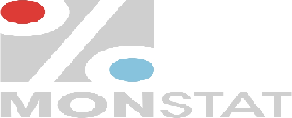 CRNA GORAUPRAVA ZA STATISTIKUMATERIJAL ZA NOVINAREIII kvartal 2019III kvartal 2018PoljoprivredaPoljoprivredaVrijednost otkupa i prodaje proizvoda poljoprivrede, šumarstva i ribarstva103,4Ulaz sirovog kravljeg mlijeka i dobijeni mliječni proizvodi u mljekarama101,3Šumarstvo – šumski sortimeni iz državnih šuma102,3Industrijska proizvodnjaIndustrijska proizvodnjaB -  Vađenje rude i kamena120,7C -  Prerađivačka industrija92,7D -  Električna energija107,4GrađevinarstvoGrađevinarstvoVrijednost izvršenih građevinskih radova131,4Izvršeni efektivni časovi rada112,6TrgovinaTrgovinaRealna stopa rasta prometa robe u trgovini na malo105,7Usluge smještajaUsluge smještajaBroj noćenja (kolektivni smještaj)107,8Broj dolazaka (kolektivni smještaj)110,9SaobraćajSaobraćajPrevezeni putnici na aerodromima105,8Prevezeni putnici u drumskom saobraćaju101,0Prevezeni putnici u željezničkom saobraćaju99,7Promet uslužnih djelatnosti -ukupno106,1 III kvartal 2019III kvartal 2018Indeks potrošačkih cijena (CPI)99,7Indeks proizvođačkih cijena – ukupno (PPI) 102,9         Vađenje rude i kamena105,9         Prerađivačka industrija101,2         Električna energija103,8III kvartal 2019, u hilj. III kvartal 2019, stopeBroj zaposlenih i stopa zaposlenosti254,250,9Broj nezaposlenih i stopa nezaposlenosti 45,715,2Aktivno stanovištvo i stopa aktivnosti 299,960,0Neaktivno stanovništvo i stopa neaktivnosti199,940,0III kvartal 2019, u eurimaIII kvartal 2019, realna stopaProsječna neto zarade5151,1Vrijednost u hilj. EUR-a, III kvartal 2019III kvartal 2019III kvartal 2018Izvoz roba, f.o.b. 120 892115,4Uvoz roba, f.o.b.690 458103,5Izvoz usluga (prihodi)927 355108,3Uvoz usluga (rashodi)178 037113,7Ukupan uvoz roba i usluga868 495105,5Ukupan izvoz  roba i usluga1 048 247109,0Prihodi od putovanja - turizma 761 201108,8Vrijednost u hilj. EUR-a,III kvartal 2019III kvartal 2019III kvartal 2018Ukupan priliv216 946117,5Ukupan odliv177 556147,4Neto SDI39 39061,4Vrijednost u hilj. EUR-a, III kvartal 2019III kvartal 2019III kvartal 2018Porez na dodatu vrijednost (PDV)214 133115,5Akcize81 593112,6Porez na međunarodnu trgovinu i transakcije (carine)8 430107,2Subvencije8 507123,3KD 2010Broj zaposlenihBroj zaposlenihIII kvartal 2019III kvartal 2018KD 2010III kvartal 2018III kvartal 2019III kvartal 2019III kvartal 2018APoljoprivreda, šumarstvo i ribarstvo1 9862 122106,8BVađenje ruda i kamena1 4411 42498,8CPrerađivačka industrija12 60313 236105,0DSnabdijevanje električnom energijom2 7952 77799,4ESnabdijevanje vodom5 1825 12198,8FGrađevinarstvo12 19014 059115,3GTrgovina na veliko i trgovina na malo38 30541 170107,5HSaobraćaj i skladištenje11 97712 904107,7IUsluge smještaja i ishrane19 28722 127114,7JInformisanje i komunikacije5 3005 586105,4KFinansijske djelatnosti i djelatnosti osiguranja 4 2804 21198,4LPoslovanje sa nekretninama1 6061 815113,0MStručne, naučne i tehničke djelatnosti8 91410 562118,5NAdministrativne i pomoćne uslužne djelatnosti12 38313 506109,1ODržavna uprava 21 95322 196101,1PObrazovanje13 88714 102101,5QZdravstvena i socijalna zaštita12 65112 751100,8RUmjetnost, zabava i rekreacija5 4725 890107,6SOstale uslužne djelatnosti4 3924 870110,9UKUPNOUKUPNO196 604210 429107,0